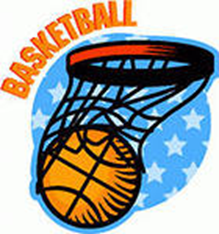 ТЕМА: « РОЗВИТОК  ФІЗИЧНИХ НАВИЧОК ТА ЗМІЦНЕННЯ ЗДОРОВ'Я ЗА ДОПОМОГОЮ ЕЛЕМЕНТІВ ГРИ В БАСКЕТБОЛ »                                                                                         Модуль: Баскетбол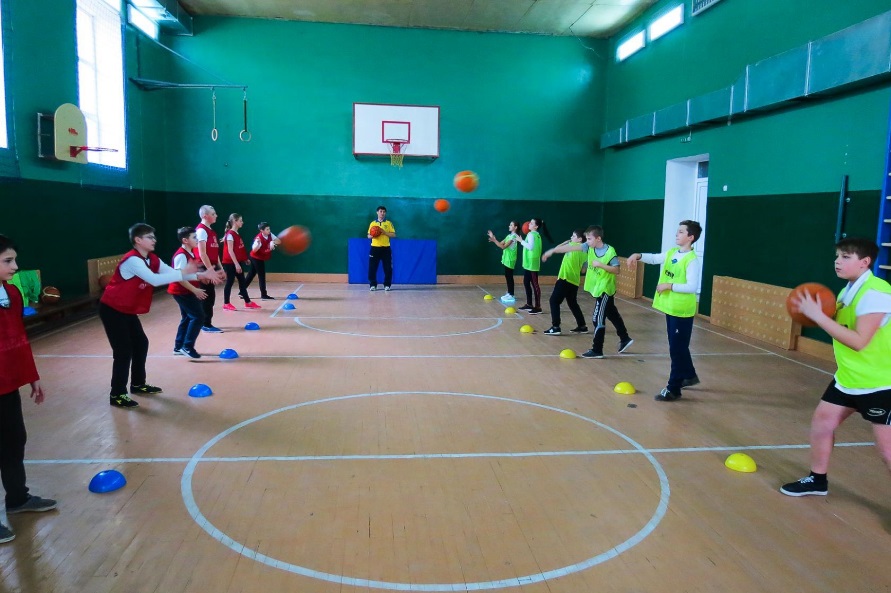                           Бульбін В.О.    вчитель фізичної культури     Скалатської ЗОШ І-ІІІ ст.     Скалатської міської ради     спеціаліст вищої категорії,              старший вчитель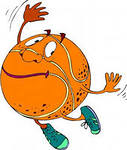 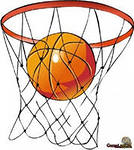 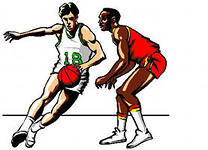 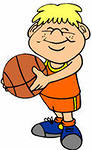 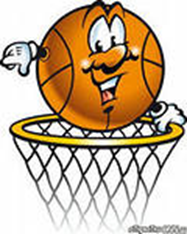 ПЛАН-КОНСПЕКТ  УРОКУ ФІЗИЧНОЇ КУЛЬТУРИІнноваційний урок з фізичної культури, 6-й клас                              Модуль: Баскетбол«Всі перемоги починаються з перемоги над собою»Тема уроку:Розвиток  фізичних навичок та зміцнення здоров’я за допомогою елементів гри в баскетбол.Розвиток  фізичних навичок та зміцнення здоров’я за допомогою елементів гри в баскетбол.Розвиток  фізичних навичок та зміцнення здоров’я за допомогою елементів гри в баскетбол.Мета уроку:Удосконалити техніку передач м’яча, ведення м’яча, ознайомити з грою в захисті використовуючи інноваційні та традиційні методи навчання. Розвивати творчі та фізичні якості учнів.Удосконалити техніку передач м’яча, ведення м’яча, ознайомити з грою в захисті використовуючи інноваційні та традиційні методи навчання. Розвивати творчі та фізичні якості учнів.Удосконалити техніку передач м’яча, ведення м’яча, ознайомити з грою в захисті використовуючи інноваційні та традиційні методи навчання. Розвивати творчі та фізичні якості учнів.Навчальні завдання:повторити техніку передачі м’яча;ознайомити з технікою гри в захисті ;  закріпити техніку виконання ведення м’яча правою та лівою рукою.повторити техніку передачі м’яча;ознайомити з технікою гри в захисті ;  закріпити техніку виконання ведення м’яча правою та лівою рукою.повторити техніку передачі м’яча;ознайомити з технікою гри в захисті ;  закріпити техніку виконання ведення м’яча правою та лівою рукою.Виховні завдання:сформувати мотиви до самостійного  занять фізичною культурою, а саме баскетболом;сприяти формуванню свідомого ставлення до власного здоров’я і фізичного розвитку;сприяти вихованню морально-вольових якостей ( сили волі, витримки, дисциплінованості, взаємовиручці, організованості)сформувати мотиви до самостійного  занять фізичною культурою, а саме баскетболом;сприяти формуванню свідомого ставлення до власного здоров’я і фізичного розвитку;сприяти вихованню морально-вольових якостей ( сили волі, витримки, дисциплінованості, взаємовиручці, організованості)сформувати мотиви до самостійного  занять фізичною культурою, а саме баскетболом;сприяти формуванню свідомого ставлення до власного здоров’я і фізичного розвитку;сприяти вихованню морально-вольових якостей ( сили волі, витримки, дисциплінованості, взаємовиручці, організованості)Оздоровчі завдання:Забезпечення оптимального розвитку властивих людині фізичних якостей і на їх основі вдосконалення фізичного розвитку, зміцнення і збереження здоров’я.Забезпечення оптимального розвитку властивих людині фізичних якостей і на їх основі вдосконалення фізичного розвитку, зміцнення і збереження здоров’я.Забезпечення оптимального розвитку властивих людині фізичних якостей і на їх основі вдосконалення фізичного розвитку, зміцнення і збереження здоров’я.Тип уроку:Повторення, ознайомлення та закріпленняПовторення, ознайомлення та закріпленняПовторення, ознайомлення та закріпленняДата проведення:Спортивний інвентар, обладнання№Баскетбольні м’ячі – 16 шт.;Розміточні фішки;Проектор;Ноутбук;Свисток; Секундомір.Зміст урокуМісце проведення:Спортивнй      залДозуванняСпортивна зала Скалатської ЗОШ І-ІІІ стОрганізаційно-методичні вказівки1. Підготовча частина. 15 хв.1. Підготовча частина. 15 хв.1. Підготовча частина. 15 хв.1. Підготовча частина. 15 хв.1Організований захід у залу.Шикування  в  одну шеренгу.Правила техніки безпеки.Повідомлення завдань уроку.Вимірювання ЧСС за 6 сек.30 сек1хв1хв30 секОрганізувати учнів до уроку.Техніка безпеки на уроках баскетболу (показ відео)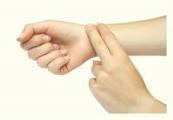 Підрахувати ЧСС.Норма до 100 уд.хв.2Теоретичні відомості.Історія баскетболу:В грудні 1891 року Джеймс Нейсміт прив`язав дві корзини  до поручнів балкона спортивного залу і, розділивши студентів на дві команди, запропонував їм гру, значення якої зводилося до того, щоб закинути більшу кількість м`ячів в корзину суперників.Тож розпочнемо урок!2 хв.Перегляд презентації (1 слайд)Розповідь про одного із засновників сучасного баскетболу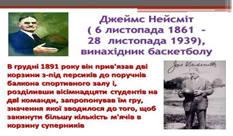 3Візуальний контроль учнів.10 секВимоги щодо медико-педагогічного контролю. Норма – без видимих зовнішніх фізіологічних ознак, відхилень)41.Ходьба в колоні по одному, взяти кожному  м’яч в руки.2. Різновиди ходьби:На носочках, м’яч угору ;На п’ятках,  м’яч за головою; З перекатом з п’ятки на носок, м’яча за спиною ;3. Біг:-      - повільний, м`яч передавати з руки в руку;-       - приставним кроком правим, лівим боком, руки з м`ячом на рівні грудей;-     -з підскокамиБіг у повільному темпі змійкою.                     Ходьба з відновленням дихання:1 – руки вгору, вдих;2 - 3 - на носочках;- руки вниз, вдих.Ходьба - м`яч підкидати на рівні грудей;м’яч підбивати пальцями рук.м`яч підкидати вище голови;м’яч обертати навколо шиї вліву та праву сторони;м’яч обертати навколо тулубаходьба в присяді  м’яч на колінах;2хв10 м10 м10 м10 м3хв10-15м10-15м10-15м40 сек30 сек10 м10 м10 м 10 м10 м10 мВитримувати достатню дистанцію (1 крок). Слідкувати за правильною поставою, положенням рук, спини, ніг, голови.В колоні по одному.Слідкувати за диханням.Тримати дистанцію.В колоні по одномуСлідкувати за диханням.Тримати дистанцію.В колоні по одномуЗвичайна ходьба в колоні по одному.5Загальнорозвиваючі вправи В.П.-О.С.  м`яч в руках внизу1- м`яч вперед; 2- м’яч угору, прогнутись;3-  м`яч вперед;  4- В.ПВ.П.- О.С. м’яч угору1-2 нахили вліво;  3-4 нахили вправоВ.П.-широка стійка  м’яч угору1-2-3 нахил вниз,  м’ячом торкнутись носка лівої ноги, підлоги між ногами, носка правої ноги4-В.П.В.П.- широка стійка, м’яч в руках на рівні колінПередача м’яча з руки в руку  «вісімки» навколо ніг;В.П.-широка стійка  м’яч угору1- нахил до лівої ноги2-нахил  м’ячом торкнутись підлоги між ступнями3- нахил до правої ноги4-В.П.В.П.-О.С.Підкинути м’яч, зробити хлопок долонями, зловити м’ячПідкинути м’яч, зробити два хлопка долонями, зловити м’ячПідкинути м’яч, зробити хлопок долонями спереду і ззаду, зловити м’яч  В.П.-сід ноги прямі, м’яч угору1-2-3-нахил вперед торкнутись  м’ячом пальців ніг4-В.П.В.П.-те ж самеПерекочуючи м’яч пальцями рук по підлозі між ногами;Вимірювання ЧСС за 6 сек.5хвУчні стоять один навпроти одного.Слідкувати за правильним виконанням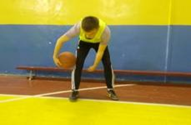 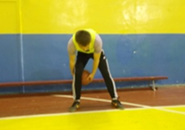 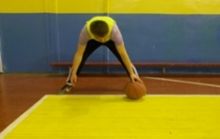 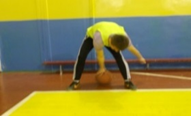 Норма до 130-140 уд.хв.Основна частина.   25 хв.Основна частина.   25 хв.Основна частина.   25 хв.Основна частина.   25 хв.6Повторити техніку передачі м’яча: передача  м’яча двома руками від грудей в парах передача  м’яча двома руками від грудей в стінупередача м’яча  однією рукою від плеча в парахпередача м’яча  однією рукою від плеча з ударом об підлогу в парахпередача двох м’ячів; один учень котить м’яч по підлозі - партнер виконує передачу м’яча почергово  однією рукою від плеча та двома руками від грудей8 хв1хв2хв1хв2хв2хвВключити презентацію, показати навчальне відео.Виконувати передачу в парахСлідкувати за правильністю передач м’яча.Використовувати обидві руки.Звернути увагу на правильне ловіння м’яча.Через хвилину виконують навпаки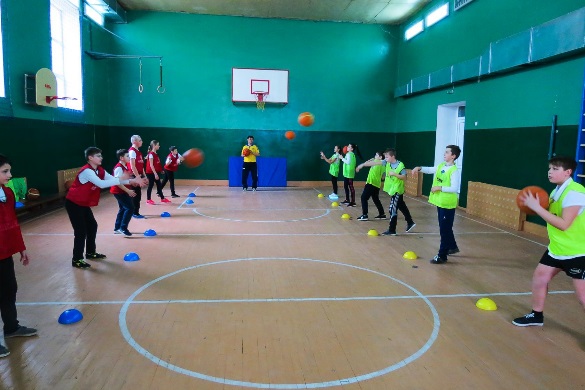 7Ознайомити з грою в захисті та захисною стійкою:Провести рухливу гру «Не дай торкнутись хвоста»10 хв3 хвПоказати навчальне відео, розказати техніку пересування в захисній стійці.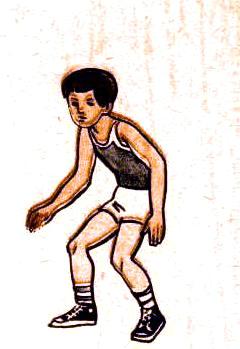 Учні розташовуються в колону по одному тримаючись за тулуб переднього. Один з учнів «лова». По команді, «лова» має наздогнати останього учня, а перший має йому в цьому перешкоджати рухаючись в захисній стійці. Після кожних 10 сек. «лова» стає першим в колоні, а останній учень стає «ловою».8Закріплення техніки ведення м’яча:ведення м’яча правою рукою на місці;ведення м’яча лівою рукою на місці;ведення м’яча по прямій правою рукою рухаючись вперед, і лівою рукою рухаючись назад;ведення двох м’ячів двома руками стоячи на місці;ведення двох м’ячів двома руками рухаючись по прямійведення  м’яча правою і лівою рукою в парі 7 хв.30 сек30 сек1 хв1 хв2 хв2хвПоказати навчальне відео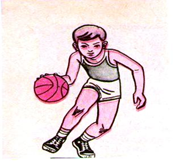 Слідкувати за правильністю ведення м’яча та висотою відскоку. Коли ведеш м’яч, штовхай його рухами кісті та пальців однієї руки вперед – вниз з такою силою, щоб м’яч відскочивши від підлоги, був на рівні рукиЗаключна частина. 5 хв.Заключна частина. 5 хв.Заключна частина. 5 хв.Заключна частина. 5 хв.9Шикування в шеренгу.Підбиття підсумків уроку.Домашнє завдання:виконувати серійні стрибки достаючи високо підвішені предмети.Візуальний контроль учнів.Вправи на відновлення дихання.Організований вихід зі спортивного залу.30 сек.1 хв1хв20 сек1,5хв20секЗробити аналізВідзначити кращих учнів.Вислоти свою думку про урок фразою яка починається словами:  я дізнався…було цікаво…я зрозумів, що…я навчився…у мене вийшло …я спробую…                                  Вимоги щодо медико-педагогічного контролю. Норма – без видимих зовнішніх фізіологічних ознак, відхилень)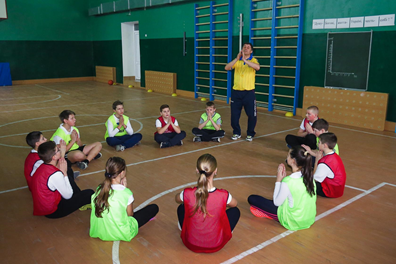 В колоні по одному